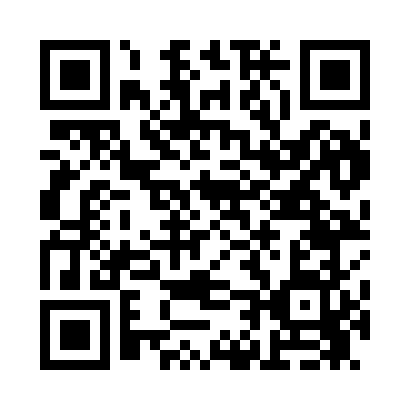 Prayer times for Brushwood, Massachusetts, USAMon 1 Jul 2024 - Wed 31 Jul 2024High Latitude Method: Angle Based RulePrayer Calculation Method: Islamic Society of North AmericaAsar Calculation Method: ShafiPrayer times provided by https://www.salahtimes.comDateDayFajrSunriseDhuhrAsrMaghribIsha1Mon3:315:1412:504:538:2510:092Tue3:315:1412:504:538:2510:083Wed3:325:1512:504:538:2510:084Thu3:335:1612:504:538:2510:075Fri3:345:1612:504:538:2410:076Sat3:355:1712:514:538:2410:067Sun3:365:1812:514:538:2410:058Mon3:375:1812:514:538:2310:059Tue3:385:1912:514:538:2310:0410Wed3:395:2012:514:538:2210:0311Thu3:405:2012:514:538:2210:0212Fri3:415:2112:514:538:2110:0113Sat3:425:2212:524:538:2110:0014Sun3:435:2312:524:538:209:5915Mon3:455:2412:524:538:209:5816Tue3:465:2412:524:538:199:5717Wed3:475:2512:524:538:189:5618Thu3:485:2612:524:528:179:5519Fri3:505:2712:524:528:179:5420Sat3:515:2812:524:528:169:5321Sun3:525:2912:524:528:159:5122Mon3:545:3012:524:528:149:5023Tue3:555:3112:524:518:139:4924Wed3:565:3212:524:518:129:4725Thu3:585:3312:524:518:119:4626Fri3:595:3412:524:518:109:4527Sat4:015:3512:524:508:099:4328Sun4:025:3612:524:508:089:4229Mon4:035:3712:524:508:079:4030Tue4:055:3812:524:498:069:3931Wed4:065:3912:524:498:059:37